Materialliste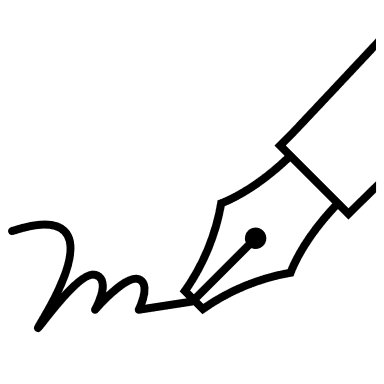 Liebe 5. Klässler, liebe Eltern und Erziehungsberechtigte, ich begrüßen dich/Sie herzlich im Schuljahr 2021/2022. Du/Ihre Tochter/Ihr Sohn benötigt bitte bis spätestens Donnerstag, 16.9.2020 folgende Materialien.Wenn Schulsachen, z.B. Umschläge noch funktionstüchtig und sauber sind, dürfen diese auch gerne weiterhin verwendet werden. ACHTUNG:	! Bitte beschriften Sie noch keine Umschläge.	! Bitte besorgen Sie neue Namensaufkleber, wenn nötig. 	! Denken Sie bitte auch an Reservehefte und Blöcke für Zuhause. Ich freue mich auf das kommende Schuljahr und eine gute Zusammenarbeit!Herzliche Grüße,  	L. WirthFach MaterialDeutsch3 linierte Hefte DinA4 mit Doppelrand Nr. 272 rote Heftumschläge DinA4 1 rosa Heftumschlag DinA41 roter Schnellhefter DinA41 rote Spannmappe DinA4Mathe2 karierte Hefte DinA4 mit Doppelrand Nr. 282 blaue Heftumschläge DinA41 blauer Schnellhefter DinA41 blaue Spannmappe DinA4Englisch1 liniertes Hefte DinA4 mit Doppelrand Nr. 271 kariertes Hefte DinA4 mit Doppelrand Nr. 281 Vokabelheft DinA52 gelbe Heftumschläge DinA41 gelber Heftumschlag DinA51 gelber Schnellhefter DinA41 gelbe Spannmappe DinA4100 Karteikarten (A6) kariert, liniert oder blank200 Karteikarten (A8) kariert, liniert oder blank1 Dose (Plastik oder Papier)15 HaushaltsgummisNT1 kariertes Hefte DinA4 mit Doppelrand Nr. 281 grünen Heftumschlag DinA41 grüner Schnellhefter DinA4GPG1 kariertes Heft DinA4 mit Doppelrand Nr.281 oranger Heftumschlag DinA41 oranger Schnellhefter DinA4WiB1 kariertes Heft DinA4 mit Doppelrand Nr.281 brauner Heftumschlag DinA4Informatik1 schmaler Ordner DinA41 Register mit 6 Abteilungen DinA4Religion/Ethik1 kariertes Hefte DinA4 mit Doppelrand Nr. 281 weißer Heftumschlag DinA41 weißer Schnellhefter DinA4KunstWasserfarbenVerschiedene Pinsel (Haar- und Borstenpinsel)WasserbecherLappenSchuhkartonZeichenblock DinA3Ein SchwämmchenBuntstifte und Filzstifte (siehe Allgemeines)Musik1 lila Schnellhefter DinA4SportHallenschuhe mit heller SohleSportkleidungSportbeutelWaschutensilien (Waschlappen, Seife, Handtuch)Allgemein1 karierter Block DinA4 mit Doppelrand1 linierter Block DinA4 mit Doppelrand1 linierter Kieserblock DinA41 karierter Kieserblock DinA41 Sammelmappe1 Schnellhefter (Farbe deiner Wahl)1 Hausaufgabenheft2 kariertes Heft DinA5 2 Umschlag DinA5 (Farbe deiner Wahl)6 WürfelTaschentücher und Ersatz-Mund-Nasenschutz in der BüchertascheEin Federmäppchen mit:Fineliner 2 Bleistifte (gespitzt)SpitzerRadiergummiFüller und Patronen1 kleines LinealEin Mäppchen mit:HolzfarbstiftenFilzstiften1 Klebestift (kein flüssiger Kleber!)Schere30cm LinealKleines Geodreieck (Achtung: Ecken müssen unbeschädigt sein)Textmarker (min. 3 Farben)